ВОЛОГОДСКАЯ ОБЛАСТЬ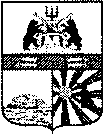 ГОРОД ЧЕРЕПОВЕЦМЭРИЯФИНАНСОВОЕ УПРАВЛЕНИЕРАСПОРЯЖЕНИЕ07.12.2017 № 33О внесении изменений в распоряжениефинансового управления мэрииот 24.10.2017 № 24В соответствии с приказом финансового управления мэрии города от 27.10.2015 № 42 «Об утверждении Порядка применения бюджетной классификации Российской Федерации в части, относящейся к городскому бюджету»:внести в приложение к распоряжению финансового управления мэрии от 24.10.2017 № 24 «Об утверждении Перечня и кодов целевых статей расходов городского бюджета на 2018 год  и плановый период 2019 и 2020 годов» следующие изменения:1. Строку:заменить строкой следующего содержания:2. Строку:заменить строкой следующего содержания:Заместитель мэра города,начальник финансового управления мэрии                                             А.В. Гуркина«11 0 02 72060Обеспечение технической поддержкой и программным обеспечением подразделений мэрии, осуществляющих отдельные государственные полномочия в соответствии с законом области от 17 декабря 2007 года № 1720-ОЗ «О наделении органов местного самоуправления отдельными государственными полномочиями по организации и осуществлению деятельности по опеке и попечительству и по социальной поддержке детей-сирот и детей, оставшихся без попечения родителей (за исключением детей обучающихся в федеральных образовательных учреждениях), лиц из числа детей указанных категорий», за счет средств областного бюджета»«11 0 02 72060Обеспечение технической поддержкой и программным обеспечением подразделений мэрии, осуществляющих отдельные государственные полномочия в соответствии с законом области от 17 декабря 2007 года № 1720-ОЗ «О наделении органов местного самоуправления отдельными государственными полномочиями по организации и осуществлению деятельности по опеке и попечительству и по социальной поддержке детей-сирот и детей, оставшихся без попечения родителей (за исключением детей обучающихся в федеральных государственных образовательных организациях), лиц из числа детей указанных категорий», за счет средств областного бюджета».«13 0 11 72060Осуществление отдельных государственных полномочий в соответствии с законом области от 17 декабря 2007 года № 1720-ОЗ «О наделении органов местного самоуправления отдельными государственными полномочиями по организации и осуществлению деятельности по опеке и попечительству и по социальной поддержке детей-сирот и детей, оставшихся без попечения родителей (за исключением детей обучающихся в федеральных образовательных учреждениях), лиц из числа детей указанных категорий», за счет средств областного бюджета»«13 0 11 72060Осуществление отдельных государственных полномочий в соответствии с законом области от 17 декабря 2007 года № 1720-ОЗ «О наделении органов местного самоуправления отдельными государственными полномочиями по организации и осуществлению деятельности по опеке и попечительству и по социальной поддержке детей-сирот и детей, оставшихся без попечения родителей (за исключением детей обучающихся в федеральных государственных образовательных организациях), лиц из числа детей указанных категорий» за счет средств областного бюджета».